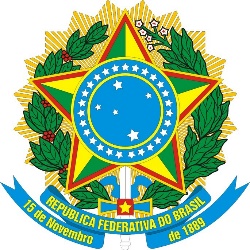 Ministério da EducaçãoPAUTA DA REUNIÃO DO DIA 09 DE agosto DE 2023NºFUNDAÇÃOAPOIADATIPO DE PROCESSONº PROCESSO1FUNARBEUFOPAUTORIZAÇÃO23000.022322/2023-182FUNCATEINPAAUTORIZAÇÃO 23000.023649/2023-073FUNDMEDHU/UFGDAUTORIZAÇÃO23000.023823/2023-114FUNDMEDHE/UFPELRENOVAÇÃO DE AUTORIZAÇÃO23000.023828/2023-365FADEMAIFMGRENOVAÇÃO DE AUTORIZAÇÃO23000.024051/2023-276FADESPIECRENOVAÇÃO DE AUTORIZAÇÃO23000.021856/2023-197PaqTcPBUFPBRENOVAÇÃO DE AUTORIZAÇÃO23000.012399/2023-718Fundação PATRIACNENRENOVAÇÃO DE AUTORIZAÇÃO23000.016277/2023-549Fundação PATRIAAMAZULRENOVAÇÃO DE AUTORIZAÇÃO23000.016275/2023-65 10FUNDMEDHU/UFPIAUTORIZAÇÃO23000.021920/2023-6111FUNDMEDHUOL/UFRNAUTORIZAÇÃO23000.021921/2023-1412FUNDMEDHUMAP/UFMSRENOVAÇÃO DE AUTORIZAÇÃO23000.021910/2023-2613FAPEXUNILABRENOVAÇÃO DE AUTORIZAÇÃO23000.024700/2023-9014FCFMIFIRENOVAÇÃO DE AUTORIZAÇÃO23000.025245/2023-4015FEPUFRBRENOVAÇÃO DE AUTORIZAÇÃO23000.025249/2023-2816FEPUFSBRENOVAÇÃO DE AUTORIZAÇÃO23000.025255/2023-8517FUNDMEDCHC/UFCRENOVAÇÃO DE AUTORIZAÇÃO23000.025268/2023-5418FUJBUFRJAUTORIZAÇÃO23000.025355/2023-1019FUNPARCHC-UFPR-EBSERHRENOVAÇÃO DE AUTORIZAÇÃO23000.025363/2023-5820FUNETEC-PBUFPBRENOVAÇÃO DE AUTORIZAÇÃO23000.018113/2023-6121FAURGHU-FURG-EBSERHRENOVAÇÃO DE AUTORIZAÇÃO23000.025404/2023-1422FACCCETEMRENOVAÇÃO DE AUTORIZAÇÃO23000.025408/2023-9423FAPTOUFNTAUTORIZAÇÃO23000.025412/2023-5224FEPIFBARENOVAÇÃO DE AUTORIZAÇÃO 23000.017939/2023-1125FUEAUFAMCREDENCIAMENTO23000.025432/2023-2326FACTOIFFarRENOVAÇÃO DE AUTORIZAÇÃO23000.025447/2023-9127FESTHUCAM/EBSERHRENOVAÇÃO DE AUTORIZAÇÃO23000.021773/2023-2028FSFAPESAGRO-RIOCREDENCIAMENTO23000.021866/2023-5429FUNCATECETEMRENOVAÇÃO DE AUTORIZAÇÃO23000.020270/2023-3730FACCCETENERENOVAÇÃO DE AUTORIZAÇÃO23000.025780/2023-0931CAEdUFJFRECREDENCIAMENTO23000.025884/2023-1332FRMFAUFSJAUTORIZAÇÃO23000.025929/2023-4133FECHUAP/UFF/EBSERHAUTORIZAÇÃO23000.025949/2023-1234FAPEDUFSJRENOVAÇÃO DE AUTORIZAÇÃO23000.015703/2023-32